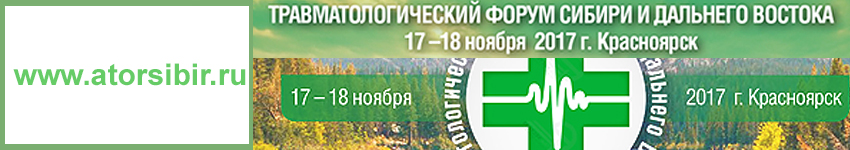 Травматологический Форум Сибири и Дальнего Востока17-18 ноября  2017 года в Красноярске в конгрессном  центре  "Гранд Холл Сибирь" пройдет Травматологический Форум Сибири и Дальнего Востока. На сегодняшний день одной из важнейших задач травматологии и ортопедии является внедрение современных инновационных высокотехнологичных методов медицинской помощи. Современное развитие травматологии и ортопедии невозможно без тесного взаимодействия с различными медицинскими специальностями, внедрения и использования новейших достижений инженерной мысли, биомедицинской науки, тканевых и клеточных технологий. Этим аспектам в программе Форума будет уделено особое внимание.Организаторы: Министерство здравоохранения Красноярского края; Федеральное государственное бюджетное учреждение «Центральный научно-исследовательский институт травматологии ортопедии им. Н.Н. Приорова»; Федерации; Ассоциация травматологов-ортопедов России; КГБУЗ «Краевая клиническая больница».Цель Форума - объединение врачей и специалистов в области травматологии и ортопедии дляобсуждения актуальных вопросов в сфере здравоохранения, обмена опытом и  знаниями.Основные вопросы Форума: Множественная и сочетанная травма; Хирургия таза Эндопротезирование; Гнойная остеология.В программе Форума планируется проведение мастер-классов и пленарных заседаний. В работе Форума планируется участие более 300 научных сотрудников и врачей – травматологов, ортопедов хирургов из всех регионов России, ближнего зарубежья. Докладчики - ведущие российские и зарубежные ученые в области травматологии и ортопедии, хирургии и др. В период проведения научной конференции будет организована выставка современных образцов медицинского оборудования и лекарственных препаратов. Особое внимание планируется уделить достижениям, технологиям и разработкам Российской науки и промышленности.В рамках Форума будет реализована система непрерывного медицинского образования (НМО)Каждый участник получит сертификат с зачетными единицами, обеспеченными Ассоциациейтравматологов-ортопедов России. Требования к оформлению и структуре:Тезисы должны быть представлены на русском языке, шрифт Times New Roman 14 размера, 1,5 интервал. Поля: левое – 3 см; правое – 1,5 см; верхнее – 2 см; нижнее – 2 см.  Объем тезиса – не более 6 страниц А4.Разрешается использование аббревиатур, но они должны быть расшифрованы при первом упоминании. Картинки и диаграммы в тезисах не допускаются!!!*В тезисе обязательно указать:Название тезиса (жирный шрифт, выравнивание по центру, заглавные буквы)ФИО авторов (курсив, выравнивание по центру)название учреждения (курсив, выравнивание по центру)город, контактный телефон, e-mail (курсив, выравнивание по центру)Тезисы должны включать: цель, материал и методы, результаты и обсуждение.Разрешается подать не более 3 тезисов от одного участника.